July 29, 2021Docket No. P-2020-3019356JAMES ROULANDPPL ELECTRIC UTILITIES CORPORATIONTWO NORTH NINTH STALLENTOWN PA 18101	Re: PPL Electric Utilities Corporation       Results of Request for Proposal – Alternative Energy Credits July 2021Dear Mr. Rouland:	On July 28, 2021, PPL Electric Utilities Corp. (PPL) filed the results of its Request for Proposals (RFP) process and rules (July 2021 AEC Solicitation), to obtain Alternative Energy Credits (AEC) for compliance with Pennsylvania’s Alternative Energy Portfolio Standards Act.  This filing included bid results for the first of eight scheduled semi-annual solicitations to obtain AECs for the period beginning June 1, 2021through May 31, 2025	The July 2021 AEC Solicitation filing was submitted in accordance with the RFP Process and Rules filed by PPL on September 17, 2020, as part of a Joint Petition for Partial Settlement.  The RFP Process and Rules were approved as modified by the Partial Settlement in the Commission’s Opinion and Order, entered December 17, 2020, at Docket P-2020-3019356. 	The July 2021 AEC Solicitation sought procurement of 14,600 Solar Photovoltaic AECs, 219,000 Tier I AECs, and 292,000 Tier II AECs with a vintage period beginning June 1, 2019 through May 31, 2022.  PPL requests that the Commission approve the bid results for the July 2021 AEC Solicitation by close of business July 29, 2021.Further investigation does not appear to be warranted at this time, since the results of the July 2021 AEC Solicitation appear to have been conducted in accordance with the RFP Process and Rules as approved by the Commission.  Therefore, we direct PPL to disclose the results of this July 2021 AEC Solicitation in accordance with the Commission’s Secretarial Letter in Re: Disclosure of Default Service Solicitation Results and Creation of a Default Service Rate Calculation Model, issued October 12, 2010, at Docket No. M-2009-2082042.Please direct any questions to Darren Gill, Deputy Director, Bureau of Technical Utility Services, at (717)783-5244.								Sincerely,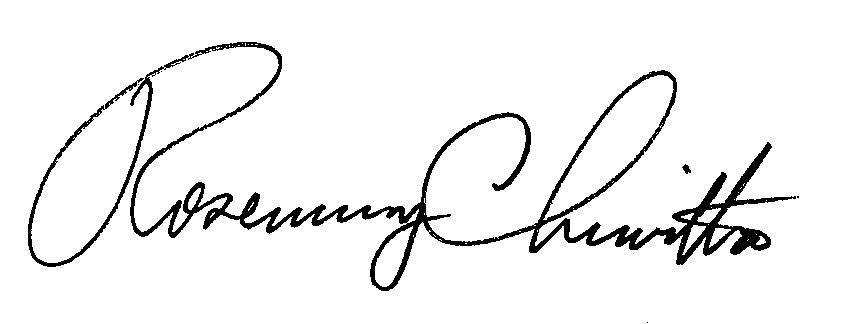 								Rosemary Chiavetta								Secretarycc:	Parties of Record	Kimberly Klock	Benjamin Chee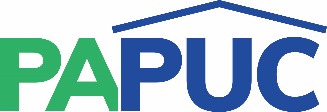                      COMMONWEALTH OF PENNSYLVANIAPENNSYLVANIA PUBLIC UTILITY COMMISSIONCOMMONWEALTH KEYSTONE BUILDING400 NORTH STREETHARRISBURG, PENNSYLVANIA 17120IN REPLY PLEASE REFER TO OUR FILE